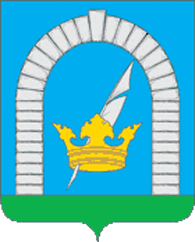 СОВЕТ ДЕПУТАТОВПОСЕЛЕНИЯ РЯЗАНОВСКОЕ В ГОРОДЕ МОСКВЕРЕШЕНИЕОт 28.02.2022 № 1/35О заслушивании отчета о результатах деятельности главы поселения Рязановскоеза 2021 год     Заслушав отчет главы поселения Рязановское Улыбышева Игоря Олеговича за 2021 год,СОВЕТ ДЕПУТАТОВ ПОСЕЛЕНИЯ РЯЗАНОВСКОЕ РЕШИЛ:1. Признать работу главы поселения Рязановское за 2021 год удовлетворительной.   	2. Опубликовать настоящее решение в бюллетене «Московский муниципальный вестник», разместить на официальном сайте органов местного самоуправления поселения Рязановское в сети Интернет. 3. 	  Контроль за исполнением настоящего решения возложить на главу поселения Рязановское Улыбышева И.О.Глава поселения	    И.О. Улыбышев		